ИБРЕСИНСКИЙ ВЕСТНИК№ 30 от 08 ноября 2019 годаИНФОРМАЦИОННЫЙ ЛИСТАДМИНИСТРАЦИИ ИБРЕСИНСКОГО РАЙОНАО внесении изменений в решение Собрания депутатов Ибресинского района от 28 августа 2015 года № 50/1 «Об утверждении Положения о регулировании бюджетных правоотношений в Ибресинском районе Чувашской Республики» В соответствии с Бюджетным кодексом Российской Федерации и Законом Чувашской Республики от 23 июля 2001 года № 36 «О регулировании бюджетных правоотношений в Чувашской Республике» (с изменениями и дополнениями), Собрание депутатов Ибресинского района Чувашской Республики решило:Внести в Положение о регулировании бюджетных правоотношений в Ибресинском районе Чувашской Республики, утвержденное решением Собрания депутатов Ибресинского района Чувашской Республики от 28 августа 2015 года № 50/1 (с изменениями от 27 октября 2015 года № 2/4, от 28 ноября 2016 года № 13/2, от 7 апреля 2017 года № 16/3, 7 марта 2018 года № 27/2, 16 июля 2018 № 29/2, 26 февраля 2019 года № 35/2) следующие изменения:1) в статье 73:а) пункт 1 и 2 изложить в следующей редакции:«1. Полномочиями финансового отдела администрации по осуществлению внутреннего финансового контроля являются:контроль за соблюдением положений правовых актов, регулирующих бюджетные правоотношения, в том числе устанавливающих требования к бухгалтерскому учету и составлению и представлению бухгалтерской (финансовой) отчетности муниципальных учреждений;контроль за соблюдением положений правовых актов, обусловливающих публичные нормативные обязательства и обязательства по иным выплатам физическим лицам из бюджетов бюджетной системы Российской Федерации;контроль за достоверностью отчетов о результатах предоставления и (или) использования бюджетных средств (средств, предоставленных из бюджета), в том числе отчетов о реализации муниципальных программ, отчетов об исполнении муниципальных заданий, отчетов о достижении значений показателей результативности предоставления средств из бюджета;контроль в сфере закупок, предусмотренный законодательством Российской Федерации о контрактной системе в сфере закупок товаров, работ, услуг для обеспечения муниципальных нужд.2. При осуществлении полномочий по внутреннему финансовому контролю финансовым отделом Ибресинского района:проводятся проверки, ревизии и обследования;направляются объектам контроля акты, заключения, представления и (или) предписания;направляются финансовым органам (органам управления государственными внебюджетными фондами) уведомления о применении бюджетных мер принуждения;осуществляется производство по делам об административных правонарушениях в порядке, установленном законодательством об административных правонарушениях;назначается (организуется) проведение экспертиз, необходимых для проведения проверок, ревизий и обследований;получается необходимый для осуществления внутреннего муниципального финансового контроля постоянный доступ к государственным и муниципальным информационным системам в соответствии с законодательством Российской Федерации об информации, информационных технологиях и о защите информации, законодательством Российской Федерации о государственной и иной охраняемой законом тайне.направляются в суд иски о признании осуществленных закупок товаров, работ, услуг для обеспечения муниципальных нужд недействительными в соответствии с Гражданским кодексом Российской Федерации.».б) пункт 3 изложить в следующей редакции:«3. Внутренний муниципальный финансовый контроль осуществляется в соответствии со стандартами, утвержденными нормативными правовыми актами администрации Ибресинского района Чувашской Республики.Стандарты внутреннего муниципального финансового контроля должны содержать:принципы контрольной деятельности органов внутреннего муниципального финансового контроля;права и обязанности должностных лиц органов внутреннего муниципального финансового контроля, в том числе в части назначения (организации) проведения экспертиз;права и обязанности объектов контроля (их должностных лиц), в том числе в части организационно-технического обеспечения проверок, ревизий и обследований;правила планирования, проведения проверок, ревизий и обследований, оформления и реализации их результатов, в том числе правила продления срока исполнения представления, предписания;правила составления отчетности о результатах контрольной деятельности органов внутреннего муниципального финансового контроля;правила досудебного обжалования решений и действий (бездействия) органов внутреннего муниципального финансового контроля и их должностных лиц;иные положения, необходимые для осуществления полномочий по внутреннему муниципальному финансовому контролю.Органы внутреннего муниципального финансового контроля могут издавать нормативные правовые акты (стандарты), обеспечивающие осуществление полномочий по внутреннему муниципальному финансовому контролю, в случаях, предусмотренных стандартами внутреннего муниципального финансового контроля.».2. Настоящее решение вступает в силу после его официального опубликования.3. Абзац пятый и тринадцатый подпункта «а» пункта 1 статьи 1 настоящего решения вступают в силу с 1 января 2020 года.4. Подпункт «б» пункта 1 статьи 1 настоящего решения вступает в силу с 1 июля 2020 года.Глава Ибресинского района                                                              А.А. ЯковлевО внесении изменений в решение Собрания депутатов Ибресинского района Чувашской Республики от 16 декабря 2013 года № 35/1 «О денежном содержании лиц, замещающих должности муниципальной службы в органах местного самоуправления Ибресинского района Чувашской Республики»	В соответствии с Федеральным законом от 6 октября 2003 года № 131-ФЗ "Об общих принципах организации местного самоуправления в Российской Федерации", постановлением Кабинета Министров Чувашской Республики от 3 октября 2019 года № 398  «О внесении изменений в некоторые постановления Кабинета Министров Чувашской Республики», Собрание депутатов Ибресинского района Чувашской Республики решило:В решение Собрания депутатов Ибресинского района Чувашской Республики от 16 декабря 2013 года № 35/1 «О денежном содержании лиц, замещающих должности муниципальной службы в органах местного самоуправления Ибресинского района Чувашской Республики» внести следующие изменения:приложение № 1 изложить в новой редакции согласно приложению к настоящему решению;пункт 7.1. раздела VII приложения № 2 изложить в следующей редакции:«7.1. Установить в органах местного самоуправления Ибресинского района размер ежемесячных выплат за классный чин муниципального служащего в соответствии с присвоенным классным чином муниципального служащего:РАЗМЕРЫежемесячных выплат за классный чин муниципального служащего2. Настоящее решение вступает в силу с 1 октября 2019 года.Глава Ибресинского района                                                                        А.А.ЯковлевПриложение к решению Собрания депутатовИбресинского района Чувашской Республикиот 05.11. 2019 г. № 42/2Размеры 
должностных окладов и ежемесячного денежного поощрения лиц, замещающих должности муниципальной службы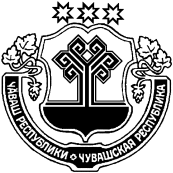 О внесении изменений в  решение Собрания депутатов Ибресинского района от 19.12.2018 г. №34/4 «О прогнозном плане (программе) приватизации муниципального имущества Ибресинского района на 2019 год»Собрание депутатов Ибресинского района  р е ш и л о:1. Внести в решение Собрания депутатов Ибресинского района от 19.12.2018 № 34/4 следующие изменения:1.1. Исключить из раздела I «Перечень объектов недвижимости, находящихся в муниципальной собственности, которые планируется приватизировать в 2019 году:- пункт «4. Газоснабжение блочно-модульной котельной для теплоснабжения сельского дома культуры по ул. Центральная, д.31 в д. Айбечи, с кадастровым номером 21:10:000000:6362, назначение: газовое хозяйство, протяженностью 301 м, 2005 года ввода в эксплуатацию, по адресу (местоположение):	 Чувашская Республика - Чувашия, р-н Ибресинский, д. Айбечи, ул. Центральная, начало трассы литеры Г1: точка врезки в существующий газопровод, расположенная у газорегуляторного пункта ГРПШ-400 примерно в 220 м к северо-западу от дома №32; далее трасса проходит в южном направлении; окончание трассы литеры Г1: газорегуляторный пункт ГРПШ-400, расположенный примерно в 220 м к северо-западу от дома №32; начало трассы литеры Г2: газорегуляторный пункт ГРПШ-400, расположенный примерно в 220 м к северо-западу от дома №32; далее трасса проходит в юго-восточном направлении; окончание трассы литеры Г2: заглушка d57, расположенная примерно в 23 м к юго-западу от дома №31. Предполагаемый срок приватизации II -IV квартал 2019 года.»- пункт «5.  Сооружение, с кадастровым номером 21:10:000000:6360, назначение: иные сооружения производственного назначения (газовое хозяйство), протяженностью 1733 м., 2005 года ввода в эксплуатацию, по адресу (местоположение): Чувашская Республика - Чувашия, р-н Ибресинский, п. Липовка, начало трассы: точка врезки в существующий газопровод, расположенная примерно в 325 м к северо-востоку от дома №1 по улице Константинова; далее трасса проходит в северо-западном направлении; окончание трассы: газорегуляторный пункт ГРПШ, расположенный примерно в 50 м к югу от дома №2 по улице Чапаева.Предполагаемый срок приватизации II -IV квартал 2019 года.»- пункт «6. Сооружение, с кадастровым номером 21:10:191201:111, назначение: иные сооружения производственного назначения (газовое хозяйство), протяженностью 1088 м., 2005 года ввода в эксплуатацию, по адресу (местоположение): Чувашская Республика - Чувашия, р-н Ибресинский, с/пос Малокармалинское, п. Липовка, начало трассы: выход из газорегуляторного пункта ГРПШ, расположенная примерно в 51 м к югу от дома №2 по улице Чапаева; далее трасса проходит по улицам Чапаева, Заводская, Мира; окончания трассы: неразъемное соединение НСПС 63/57, расположенное около дома №10 по улице Чапаева; неразъемное соединение НСПС 63/57, расположенное примерно в 10 м к западу от дома №1 по улице Заводская; неразъемное соединение НСПС 63/57, расположенное около дома №9 по улице Мира; неразъемное соединение НСПС 63/57, расположенное примерно в 18 м к юго-востоку от дома №18 по улице Заводская; неразъемное соединение НСПС 63/57, расположенное около дома №22 по улице Мира; неразъемное соединение НСПС 63/57, расположенное примерно в 12 м к северо-западу от дома №1 по улице Заводская.Предполагаемый срок приватизации II -IV квартал 2019 года».- пункт «7. Сооружение, с кадастровым номером 21:10:160112:222, назначение: иные сооружения производственного назначения (газовое хозяйство), протяженностью 22 м., 2006 года ввода в эксплуатацию, по адресу (местоположение): Чувашская Республика - Чувашия, пгт. Ибреси, начало трассы литеры Г1: точка врезки в существующий газопровод, расположенная примерно в 38 м к северо-востоку от дома №61 по улице Пушкина; далее трасса проходит в северо-западном направлении; окончание трассы литеры Г1: точка врезки в существующий газопровод у газорегуляторного пункта ГРПШ-400, расположенный примерно в 36 м к северо-востоку от дома №61 по улице Пушкина; начало трассы литеры Г2: точка врезки существующий газопровод у газорегуляторного пункта ГРПШ-400, расположенный примерно в 40 м к северо-востоку от дома №61 по улице Пушкина; далее трасса проходит в юго-восточном направлении; окончание трассы литеры Г2: точка врезки в существующий газопровод, расположенная примерно в 38 м к северо-востоку от дома №61 по улице Пушкина.Предполагаемый срок приватизации II -IV квартал 2019 года».Глава Ибресинского района                                                              А.А. ЯковлевО принятии имущества из собственности муниципального образования – города Новочебоксарска Чувашской Республики в муниципальную собственность муниципального образования - Ибресинский район Чувашской РеспубликиВ соответствии с Положением о порядке управления и распоряжения муниципальной собственностью Ибресинского района, Собрание депутатов Ибресинского района Чувашской Республики  р е ш и л о:Принять из собственности муниципального образования города Новочебоксарска Чувашской Республики в муниципальную собственность муниципального образования -  Ибресинский района Чувашской Республики земельные участки, согласно приложениюГлава Ибресинского района                                                                    А.А. ЯковлевПриложение к решению Собрания депутатов Ибресинского района Чувашской Республики	               от 05.11.2019 № 42/4Перечень земельных участков 
О признании утратившим силу решение Собрания депутатов Ибресинского района от 23 мая 2006 года № 9/7 «Об утверждении Положения о порядке передачи в собственность граждан занимаемых ими жилых помещений в домах муниципального жилищного фонда Ибресинского района»В соответствии с  Федеральным законом Российской Федерации от 06.10.2003г. №131-ФЗ «Об общих принципах организации местного самоуправления в Российской Федерации», Федеральным законом от 27.07.2010 №210-ФЗ «Об организации предоставления государственных и муниципальных услуг»  Уставом Ибресинского района Чувашской Республики, Собрание депутатов Ибресинского района решило:1. Признать утратившим силу решение собрания депутатов Ибресинского района Чувашской Республики от 23 мая 2006года № 9/7 «Об утверждении Положения о порядке передачи в собственность граждан занимаемых ими жилых помещений в домах муниципального жилищного фонда Ибресинского района»Глава Ибресинского района                                                                   А.А. ЯковлевО внесении изменений в постановление администрации Ибресинского района от 27.09.2018 № 520 «Об утверждении Положения антинаркотической комиссии Ибресинского района»В целях противодействия незаконному обороту наркотических средств, психотропных веществ и их прекурсоров в Ибресинском районе Чувашской Республики,  а также с произошедшими кадровыми изменениями, администрация Ибресинского района п о с т а н о в л я е т:1. Внести в постановление администрации Ибресинского района от 27.09.2018  №520 «Об утверждении положения антинаркотической комиссии Ибресинского района» (далее постановление) следующие изменения:1.1. Приложение №2 к постановлению изложить в новой редакции согласно приложению к настоящему постановлению.2. Настоящее постановление вступает в силу после его официального опубликования.Глава администрацииИбресинского района                                                                     С.В.ГорбуновИсп. Богомолова И.К.Тел. 8 (83538) 2-12-29       Приложение №2 к постановлению администрации Ибресинского района№ 674   от 07 . 11.2019 г.О внесении изменений в постановление администрации Ибресинского района  от 27.09.2018 года № 519 «Об утверждении Положения комиссии по делам несовершеннолетних и защите их правпри администрации Ибресинского района»Учитывая изменения, произошедшие в составе Комиссии по делам несовершеннолетних и защите их прав при администрации Ибресинского района П О С Т А Н О В Л Я Е Т:1. Внести в постановление администрации Ибресинского района от 27.09.2018 №519 «Об утверждении Положения комиссии по делам несовершеннолетних и защите их прав при администрации Ибресинского района»9 далее постановление)следующие изменения:1.1. Приложение №2 к постановлению изложить в новой редакции согласно приложению к настоящему постановлению.2. Настоящее постановление вступает в силу после его официального опубликования.Глава администрацииИбресинского района                                                                               С.В. ГорбуновИсп. Богомолова И.К.8(83538) 2-12-29Приложение   №2
к постановлению администрации Ибресинского района 
от 07.11. 2019  № 675Состав  комиссии по делам несовершеннолетних и защите их правпри администрации Ибресинского района:В соответствии с Постановлением Кабинета Министров Чувашской Республики от 25.11.2013 года №464 «Об оценке расходных потребностей бюджетов муниципальных образований Чувашской республики на оплату труда работников органов местного самоуправления в Чувашской Республике, осуществляющих профессиональную деятельность по профессиям рабочих».администрация Ибресинского района постановляет:1. Утвердить Положение "Об оплате труда работников Муниципального казенного учреждения "Центр финансового и хозяйственного обеспечения" Ибресинского района, осуществляющих профессиональную деятельность по профессиям рабочих, согласно приложения, к настоящему постановлению.2. Финансирование расходов, связанных с реализацией настоящего постановления, осуществляется в пределах объемов лимитов бюджетных обязательств бюджета Ибресинского района Чувашской Республики.3. Контроль за исполнением постановления возложить на руководителя – главного бухгалтера Муниципального казенного учреждения "Центр финансового и хозяйственного обеспечения" Ибресинского района Чувашской Республики Антонову Галину Николаевну.4.Настоящее постановление вступает в силу после его официального опубликования и распространяется на правоотношения, возникшие с 1 октября 2019 года.Глава администрации Ибресинского района						С.В.ГорбуновО.А. Михайлова2-12-58Положение
об оплате труда работников МКУ «Центр финансового и хозяйственного обеспечения»Ибресинскогорайона, осуществляющих профессиональную деятельность по профессиям рабочихI. Общие положенияНастоящее Положение по оплате труда работников МКУ «Центр финансового и хозяйственного обеспечения»Ибресинскогорайона, осуществляющих профессиональную деятельность по профессиям рабочих (далее - Положение), разработано в соответствии:Постановление Кабинета Министров Чувашской Республики от 03.10.2019г. № 398 «О внесении изменений в некоторые постановления Кабинета Министров Чувашской Республики», Постановление Кабинета Министров Чувашской Республики от 25.11.2013г. №464«Об оценке расходных потребностей бюджетов муниципальных образований Чувашской Республики на оплату труда работников органов местного самоуправления в Чувашской Республике, осуществляющих профессиональную деятельность по профессиям рабочих».Настоящее Положение устанавливает:размеры окладов и повышающих коэффициентов работников МКУ «Центр финансового и хозяйственного обеспечения» Ибресинскогорайона, осуществляющих профессиональную деятельность по профессиям рабочих (далее - работники);условия выплат компенсационного характера работникам;условия выплат стимулирующего характера работникам;условия выплат материальной помощи и единовременной выплаты при предоставлении ежегодного оплачиваемого отпуска в размере четырех должностных окладов в год.Заработная плата работников (без учета премий и иных стимулирующих выплат), устанавливаемая в соответствии с настоящим Положением, не может быть меньше заработной платы (без учета премий и иных стимулирующих выплат), выплачиваемой на основе Единой тарифной сетки по оплате труда работников муниципальных учреждений Ибресинского района, при условии сохранения объема должностных обязанностей работников и выполнения ими работ той же квалификации.Минимальная заработная плата работников, состоящая из вознаграждения за труд в зависимости от квалификации работника, сложности, объема, качества и условий выполняемой работы, компенсационных выплат (доплаты компенсационного характера, в том числе за работу в условиях, отклоняющихся от нормальных, и иные выплаты компенсационного характера) и стимулирующих выплат (повышающие коэффициенты к окладам, премии и иные поощрительные выплаты), не может быть менее минимального размера оплаты труда, установленного в соответствии с законодательством Российской Федерации.В случае если месячная заработная плата работника, полностью отработавшего за этот период норму рабочего времени и выполнившего нормы труда (трудовые обязанности), ниже минимального размера оплаты труда, установленного в соответствии с законодательством Российской Федерации, то ему устанавливается доплата, обеспечивающая оплату труда работника не ниже установленного минимального размера оплаты труда.Оплата труда работников, занятых по совместительству, а также на условиях неполного рабочего времени или неполной рабочей недели, производится пропорционально отработанному времени. Определение размеров заработной платы по основной должности, а также по должности, занимаемой в порядке совместительства, производится раздельно по каждой из должностей.Заработная плата работника предельными размерами не ограничивается.II. Размеры окладов и повышающих коэффициентов Размеры окладов работников и повышающих коэффициентов к окладам устанавливаются с учетом требований к профессиональной подготовке и уровню квалификации, которые необходимы для осуществления соответствующей профессиональной деятельности, на основе отнесения профессий рабочих к профессиональным квалификационным группам общеотраслевых профессий рабочих, утвержденным приказом Министерства здравоохранения и социального развития Российской Федерации от 29.05.2008г. №248н «Об утверждении профессиональных квалификационных групп общеотраслевых профессий рабочих», в следующихразмерах:Размер выплат по повышающему коэффициенту к окладу определяется путем умножения размера оклада работника на повышающий коэффициент.III. Условия выплат компенсационного характера3.1. Работникам могут быть установлены следующие выплаты компенсационного характера:Размеры предусмотренных настоящим пунктом выплат (доплат) определяются в процентном отношении от оклада без учета повышающих коэффициентов.IV. Условия выплат стимулирующего характера4.1. В целях поощрения работников за выполненную работу возможно установление следующих выплат стимулирующего характера:Ежемесячная выплата к окладу за интенсивность;ежемесячная надбавка за классность водителям автомобиля;премия по итогам работы за квартал.4.2. Размер выплат по повышающему коэффициенту к окладу за интенсивность определяется путем умножения размера оклада работника на повышающий коэффициент к окладу за интенсивность.Повышающий коэффициент к окладу за интенсивность может быть установлен работнику с учетом уровня его профессиональной подготовленности, степени самостоятельности и ответственности при выполнении поставленных задач и других факторов.Размер повышающего коэффициента к окладу за интенсивность:водителю автомобиля - в пределах 1,3;другим работникам - в пределах 0,5.4.3. Ежемесячная надбавка за классность водителям автомобиля устанавливается в размере:водителям 1 класса - 25 процентов от оклада;водителям 2 класса - 10 процентов от оклада.4.4. Премирование по итогам работы за квартал - до 25 процентов оклада. Премирование осуществляется в пределах лимитов бюджетных обязательств на оплату труда работников.4.4.1. При определении размера премии по итогам работы учитываются:успешное и добросовестное исполнение работником своих обязанностей в соответствующем периоде;инициатива, творчество и применение в работе современных форм и методов организации труда;выполнение порученной работы, связанной с обеспечением рабочего процесса;участие в выполнении особо важных работ и мероприятий;особый режим работы, связанный с обеспечением безаварийной, безотказной и бесперебойной работы инженерных и хозяйственно-эксплуатационных систем жизнеобеспечения зданий.4.4.2. Премия не выплачивается либо ее размер может снижаться в случаях:применения к работнику мер дисциплинарного взыскания (замечание, выговор);нарушения трудовой или производственной дисциплины;нарушения техники безопасности и противопожарной защиты, грубого нарушения требований охраны труда, производственной санитарии;невыполнения приказов и распоряжений руководства и других организационно-распорядительных документов;прогула, появления на работе в нетрезвом состоянии, распития спиртных напитков в рабочее время;утраты, повреждения и причинения ущерба имуществу организации или иного причинения ущерба виновными действиями работника.V. Условия выплат материальной помощии единовременной выплаты при предоставлении ежегодного оплачиваемого отпускаРаботнику оказывается материальная помощь и единовременные выплаты при предоставлении ежегодного оплачиваемого отпуска в размере четырех должностных окладов в год.Работнику также выплачивается материальная помощь на основании личного заявления работника в следующих случаях:в связи с юбилейной датой работника;в связи с профессиональным праздником;при наступлении непредвиденных событий (несчастный случай, пожар, кража и др.), требующих значительных затрат денежных средств, подтвержденных соответствующими документами;смерти близких родственников, подтвержденной соответствующими документами.В случае смерти работника материальная помощь выплачивается членам его семьи.ЧĂВАШ РЕСПУБЛИКИЧУВАШСКАЯ РЕСПУБЛИКАЙĚПРЕÇ РАЙОНĚН ДЕПУТАТСЕН ПУХĂВĚ ЙЫШĂНУ05.11.2019 ç.             42/1 №Йěпреç поселокěСОБРАНИЕ ДЕПУТАТОВИБРЕСИНСКОГО РАЙОНА РЕШЕНИЕ   05.11.2019 г.          № 42/1поселок ИбресиЧĂВАШ РЕСПУБЛИКИЧУВАШСКАЯ РЕСПУБЛИКАЙĚПРЕÇ РАЙОНĚН ДЕПУТАТСЕН ПУХĂВĚ ЙЫШĂНУ05.11.2019 ç.             42/2 №Йěпреç поселокěСОБРАНИЕ ДЕПУТАТОВИБРЕСИНСКОГО РАЙОНА РЕШЕНИЕ   05.11.2019 г.          № 42/2поселок ИбресиНаименование классного чинаРазмер выплаты (рублей в месяц)Действительный муниципальный советник 1 класса2 167Действительный муниципальный советник  2 класса2 022Действительный муниципальный советник  3 класса1 878Муниципальный советник 1 класса1 661Муниципальный советник 2 класса1 518Муниципальный советник 3 класса1 373Советник муниципальной службы 1 класса1 302Советник муниципальной службы 2 класса1 083Советник муниципальной службы 3 класса940Референт муниципальной службы 1 класса867Референт муниципальной службы  2 класса724Референт муниципальной службы 3 класса649Секретарь муниципальной службы 1 класса506Секретарь муниципальной службы 2 класса434Секретарь муниципальной службы 3 класса361Наименование должностиНаименование должностиДолжностной оклад (рублей в месяц)Должностной оклад (рублей в месяц)Размер ежемесячного денежного поощрения (должностных окладов)11223Раздел I. Администрация Ибресинского района Чувашской РеспубликиРаздел I. Администрация Ибресинского района Чувашской РеспубликиРаздел I. Администрация Ибресинского района Чувашской РеспубликиРаздел I. Администрация Ибресинского района Чувашской РеспубликиРаздел I. Администрация Ибресинского района Чувашской РеспубликиГлава администрации Ибресинского района 19 50019 5000,40,4Заместитель главы администрации Ибресинского района7 0187 0182,32,3Управляющий делами администрации Ибресинского района6 2956 2952,32,3Начальник отдела администрации Ибресинского района6 0046 0042,22,2Заместитель начальника отдела администрации Ибресинского района5 7245 7242,02,0Заведующий сектором5 7245 7241,91,9Главный специалист-эксперт5 0665 0661,51,5Ведущий специалист-эксперт4 6904 6901,51,5Специалист-эксперт4 3154 3151,51,5Старший специалист 1 разряда4 3154 3151,51,5Старший специалист 2 разряда4 1274 1271,51,5Старший специалист 3 разряда3 9393 9391,51,5Специалист 1 разряда3 5653 5651,51,5Специалист 2 разряда3 1573 1571,51,5Специалист 3 разряда2 7882 7881,51,5Раздел 2. Контрольно-счетный орган Ибресинского районаРаздел 2. Контрольно-счетный орган Ибресинского районаРаздел 2. Контрольно-счетный орган Ибресинского районаРаздел 2. Контрольно-счетный орган Ибресинского районаРаздел 2. Контрольно-счетный орган Ибресинского районаПредседатель контрольно-счетного органа Ибресинского района6 1926 1922,22,2Инспектор контрольно-счетного органа Ибресинского района5 0665 0661,11,1ЧĂВАШ РЕСПУБЛИКИЧУВАШСКАЯ РЕСПУБЛИКАЙĚПРЕÇ РАЙОНĚН ДЕПУТАТСЕН ПУХĂВĚ ЙЫШĂНУ05.11.2019 ç.             42/3 №Йěпреç поселокěСОБРАНИЕ ДЕПУТАТОВИБРЕСИНСКОГО РАЙОНА РЕШЕНИЕ   05.11.2019 г.          № 42/3поселок ИбресиЧĂВАШ РЕСПУБЛИКИЧУВАШСКАЯ РЕСПУБЛИКАЙĚПРЕÇ РАЙОНĚН ДЕПУТАТСЕН ПУХĂВĚ ЙЫШĂНУ05.11.2019 ç.             42/4 №Йěпреç поселокěСОБРАНИЕ ДЕПУТАТОВИБРЕСИНСКОГО РАЙОНА РЕШЕНИЕ   05.11.2019 г.          № 42/4поселок Ибреси№ п/пАдрес земельного участка Кадастровый номер земельного участкаПлощадь земельного участка, кв. м Выписка из ЕГРН о праве собственности муниципального образования – город Новочебоксарск Чувашской Республики1.Ибресинский район, 
Андреевское с/пос., д. Сюрбеевка, 
ул. Железнодорожная, д. 1021:10:160201:297118821:10:160201:297-21/046/2019-1 от 04.09.20192.Ибресинский район, 
Андреевское с/пос., д. Сюрбеевка, 
ул. Железнодорожная, д. 1221:10:160201:298119221:10:160201:298-21/046/2019-1 от 04.09.20193.Ибресинский район, 
Андреевское с/пос., д. Сюрбеевка, 
ул. Железнодорожная, д. 1421:10:160201:299119821:10:160201:299-21/046/2019-1 от 04.09.20194.Ибресинский район, 
Андреевское с/пос., д. Сюрбеевка, 
ул. Железнодорожная, д. 1621:10:160201:300120521:10:160201:300-21/046/2019-1 от 04.09.20195.Ибресинский район, 
Андреевское с/пос., д. Сюрбеевка, 
ул. Железнодорожная, д. 1821:10:160201:301120021:10:160201:301-21/046/2019-1 от 04.09.20196.Ибресинский район, 
Андреевское с/пос., д. Сюрбеевка, 
ул. Железнодорожная, д. 2021:10:160201:302119121:10:160201:302-21/046/2019-1 от 04.09.20197.Ибресинский район, 
Андреевское с/пос., д. Сюрбеевка, 
ул. Железнодорожная, д. 2221:10:160201:303119821:10:160201:303-21/046/2019-1 от 04.09.20198.Ибресинский район, 
Андреевское с/пос., д. Сюрбеевка, 
ул. Железнодорожная, д. 2421:10:160201:304120421:10:160201:304-21/046/2019-1 от 04.09.20199.Ибресинский район, 
Андреевское с/пос., д. Сюрбеевка, 
ул. Железнодорожная, д. 2621:10:160201:305120721:10:160201:305-21/046/2019-1 от 04.09.201910.Ибресинский район, 
Андреевское с/пос., д. Сюрбеевка, 
ул. Железнодорожная, д. 2821:10:160201:308120221:10:160201:308-21/046/2019-1 от 04.09.201911.Ибресинский район, 
Андреевское с/пос., д. Сюрбеевка, 
ул. Железнодорожная, д. 3021:10:160201:309119321:10:160201:309-21/046/2019-1 от 04.09.201912.Ибресинский район, 
Андреевское с/пос., д. Сюрбеевка, 
ул. Железнодорожная, д. 3221:10:160201:310119921:10:160201:310-21/046/2019-1 от 04.09.201913.Ибресинский район, 
Андреевское с/пос., д. Сюрбеевка, 
ул. Железнодорожная, д. 3421:10:160201:311118021:10:160201:311-21/046/2019-1 от 04.09.201914.Ибресинский район, 
Андреевское с/пос., д. Сюрбеевка, 
ул. Железнодорожная, д. 3621:10:160201:312120621:10:160201:312-21/046/2019-1 от 04.09.201915.Ибресинский район, 
Андреевское с/пос., д. Сюрбеевка, 
ул. Железнодорожная, д. 3821:10:160201:313118121:10:160201:313-21/046/2019-1 от 04.09.201916.Ибресинский район, 
Андреевское с/пос., д. Сюрбеевка, 
ул. Железнодорожная, д. 4021:10:160201:314117621:10:160201:314-21/046/2019-1 от 04.09.201917.Ибресинский район, 
Андреевское с/пос., д. Сюрбеевка, 
ул. Железнодорожная, д. 4221:10:160201:315117521:10:160201:315-21/046/2019-1 от 04.09.201918.Ибресинский район, 
Андреевское с/пос., д. Сюрбеевка, 
ул. Железнодорожная, д. 4421:10:160201:316115421:10:160201:316-21/046/2019-1 от 04.09.201919.Ибресинский район, 
Андреевское с/пос., д. Сюрбеевка, 
ул. Железнодорожная, д. 321:10:160201:341112521:10:160201:341-21/046/2019-1 от 04.09.201920.Ибресинский район, 
Андреевское с/пос., д. Сюрбеевка, 
ул. Железнодорожная, д. 221:10:160201:342130421:10:160201:342-21/046/2019-1 от 04.09.201921.Ибресинский район, 
Андреевское с/пос., д. Сюрбеевка, 
ул. Железнодорожная, д. 421:10:160201:343120321:10:160201:343-21/046/2019-1 от 04.09.201922.Ибресинский район, 
Андреевское с/пос., д. Сюрбеевка, 
ул. Железнодорожная, д. 621:10:160201:344120321:10:160201:344-21/046/2019-1 от 04.09.201923.Ибресинский район, 
Андреевское с/пос., д. Сюрбеевка, 
ул. Железнодорожная, д. 821:10:160201:345119921:10:160201:345-21/046/2019-1 от 04.09.201924.Ибресинский район, 
Андреевское с/пос., д. Сюрбеевка, 
ул. Железнодорожная, д. 121:10:160201:346132921:10:160201:346-21/046/2019-1 от 19.09.201925.Ибресинский район, 
Андреевское с/пос., д. Сюрбеевка, ул. Луговая, д. 621:10:160201:347116421:10:160201:347-21/046/2019-1 от 19.09.201926.Ибресинский район, 
Андреевское с/пос., д. Сюрбеевка, ул. Луговая, д. 821:10:160201:348116421:10:160201:348-21/046/2019-1 от 19.09.201927.Ибресинский район, 
Андреевское с/пос., д. Сюрбеевка, ул. Луговая, д. 421:10:160201:349116421:10:160201:349-21/046/2019-1 от 19.09.201928.Ибресинский район, 
Андреевское с/пос., д. Сюрбеевка, ул. Луговая, д. 221:10:160201:350112421:10:160201:350-21/046/2019-1 от 19.09.201929.Ибресинский район, 
Андреевское с/пос., д. Сюрбеевка, ул. Луговая, д. 121:10:160201:351120721:10:160201:351-21/046/2019-1 от 19.09.201930.Ибресинский район, 
Андреевское с/пос., д. Сюрбеевка, ул. Луговая, д. 321:10:160201:352128221:10:160201:352-21/046/2019-1 от 19.09.201931.Ибресинский район, 
Андреевское с/пос., д. Сюрбеевка, ул. Луговая, д. 521:10:160201:353129521:10:160201:353-21/046/2019-1 от 19.09.201932.Ибресинский район, 
Андреевское с/пос., д. Сюрбеевка,ул. Луговая, д. 721:10:160201:354128221:10:160201:354-21/046/2019-1 от 19.09.201933.Ибресинский район, 
Андреевское с/пос., д. Сюрбеевка, ул. Луговая, д. 921:10:160201:355129621:10:160201:355-21/046/2019-1 от 19.09.201934.Ибресинский район, 
Андреевское с/пос., д. Сюрбеевка, ул. Луговая, д. 1121:10:160201:356126321:10:160201:356-21/046/2019-1 от 19.09.201935.Ибресинский район, 
Андреевское с/пос., д. Сюрбеевка, ул. Цветочная, д. 221:10:160201:357138021:10:160201:357-21/046/2019-1 от 19.09.201936.Ибресинский район, 
Андреевское с/пос., д. Сюрбеевка, ул. Луговая, д. 1321:10:160201:358125121:10:160201:358-21/046/2019-1 от 19.09.201937.Ибресинский район, 
Андреевское с/пос., д. Сюрбеевка, ул. Луговая, д. 1521:10:160201:359124521:10:160201:359-21/046/2019-1 от 19.09.201938.Ибресинский район, 
Андреевское с/пос., д. Сюрбеевка, ул. Луговая, д. 1721:10:160201:360132121:10:160201:360-21/046/2019-1 от 19.09.201939.Ибресинский район, 
Андреевское с/пос., д. Сюрбеевка, ул. Луговая, д. 1921:10:160201:361112521:10:160201:361-21/046/2019-1 от 19.09.201940.Ибресинский район, 
Андреевское с/пос., д. Сюрбеевка, ул. Луговая, д. 2121:10:160201:362119521:10:160201:362-21/046/2019-1 от 19.09.201941.Ибресинский район, 
Андреевское с/пос., д. Сюрбеевка, ул. Луговая, д. 2321:10:160201:363124521:10:160201:363-21/046/2019-1 от 19.09.201942.Ибресинский район, 
Андреевское с/пос., д. Сюрбеевка, ул. Луговая, д. 2521:10:160201:364114921:10:160201:364-21/046/2019-1 от 19.09.201943.Ибресинский район, 
Андреевское с/пос., д. Сюрбеевка, ул. Луговая, д. 2721:10:160201:365116921:10:160201:365-21/046/2019-1 от 19.09.201944.Ибресинский район, 
Андреевское с/пос., д. Сюрбеевка, ул. Шоссейная, д. 221:10:160201:366126821:10:160201:366-21/046/2019-1 от 19.09.201945.Ибресинский район, 
Андреевское с/пос., д. Сюрбеевка, ул. Луговая, д. 2021:10:160201:367137921:10:160201:367-21/046/2019-1 от 19.09.201946.Ибресинский район, 
Андреевское с/пос., д. Сюрбеевка, ул. Цветочная, д. 421:10:160201:368142421:10:160201:368-21/046/2019-1 от 19.09.201947.Ибресинский район, 
Андреевское с/пос., д. Сюрбеевка, ул. Луговая, д. 1821:10:160201:369135921:10:160201:369-21/046/2019-1 от 19.09.201948.Ибресинский район, 
Андреевское с/пос., д. Сюрбеевка, ул. Луговая, д. 1621:10:160201:370130421:10:160201:370-21/046/2019-1 от 19.09.201949.Ибресинский район, 
Андреевское с/пос., д. Сюрбеевка, ул. Луговая, д. 1421:10:160201:371126521:10:160201:371-21/046/2019-1 от 19.09.201950.Ибресинский район, 
Андреевское с/пос., д. Сюрбеевка, ул. Луговая, д. 1221:10:160201:372134421:10:160201:372-21/046/2019-1 от 19.09.201951.Ибресинский район, 
Андреевское с/пос., д. Сюрбеевка, ул. Цветочная, д. 921:10:160201:373117021:10:160201:373-21/046/2019-1 от 19.09.201952.Ибресинский район, 
Андреевское с/пос., д. Сюрбеевка, ул. Цветочная, д. 1121:10:160201:374116121:10:160201:374-21/046/2019-1 от 19.09.201953.Ибресинский район, 
Андреевское с/пос., д. Сюрбеевка, ул. Цветочная, д. 1321:10:160201:375118321:10:160201:375-21/046/2019-1 от 19.09.201954.Ибресинский район, 
Андреевское с/пос., д. Сюрбеевка, ул. Цветочная, д. 1521:10:160201:376121821:10:160201:376-21/046/2019-1 от 19.09.201955.Ибресинский район, 
Андреевское с/пос., д. Сюрбеевка, ул. Цветочная, д. 1721:10:160201:377125121:10:160201:377-21/046/2019-1 от 19.09.201956.Ибресинский район, 
Андреевское с/пос., д. Сюрбеевка, ул. Цветочная, д. 1921:10:160201:378127621:10:160201:378-21/046/2019-1 от 19.09.201957.Ибресинский район, 
Андреевское с/пос., д. Сюрбеевка, ул. Цветочная, д. 621:10:160201:379121321:10:160201:379-21/046/2019-1 от 19.09.201958.Ибресинский район, 
Андреевское с/пос., д. Сюрбеевка, ул. Цветочная, д. 2121:10:160201:380132321:10:160201:380-21/046/2019-1 от 19.09.201959.Ибресинский район, 
Андреевское с/пос., д. Сюрбеевка, ул. Шоссейная, д. 821:10:160201:381125621:10:160201:381-21/046/2019-1 от 19.09.201960.Ибресинский район, 
Андреевское с/пос., д. Сюрбеевка, ул. Шоссейная, д. 621:10:160201:382129921:10:160201:382-21/046/2019-1 от 19.09.201961.Ибресинский район, 
Андреевское с/пос., д. Сюрбеевка, ул. Шоссейная, д. 421:10:160201:383126921:10:160201:383-21/046/2019-1 от 19.09.201962.Ибресинский район, 
Андреевское с/пос., д. Сюрбеевка, ул. Цветочная, д. 821:10:160201:384123821:10:160201:384-21/046/2019-1 от 19.09.201963.Ибресинский район, 
Андреевское с/пос., д. Сюрбеевка, 
ул. Железнодорожная, д. 521:10:160201:385116421:10:160201:381-21/046/2019-1 от 19.09.201964.Ибресинский район, 
Андреевское с/пос., д. Сюрбеевка, ул. Железнодорожная, 721:10:160201:386133221:10:160201:386-21/046/2019-1 от 19.09.201965.Ибресинский район, 
Андреевское с/пос., д. Сюрбеевка, ул. Желехнодорожная, д. 921:10:160201:387129921:10:160201:387-21/046/2019-1 от 19.09.201966.Ибресинский район, 
Андреевское с/пос., д. Сюрбеевка, ул. Железнодорождная, д. 1121:10:160201:388131021:10:160201:388-21/046/2019-1 от 19.09.201967.Ибресинский район, 
Андреевское с/пос., д. Сюрбеевка, ул. Жлезнодорожная, д. 1321:10:160201:389132921:10:160201:389-21/046/2019-1 от 19.09.201968.Ибресинский район, 
Андреевское с/пос., д. Сюрбеевка, ул. Цветочная, д. 121:10:160201:390119321:10:160201:390-21/046/2019-1 от 19.09.201969.Ибресинский район, 
Андреевское с/пос., д. Сюрбеевка, ул. Цветочная, д. 1021:10:160201:391125121:10:160201:391-21/046/2019-1 от 19.09.201970.Ибресинский район, 
Андреевское с/пос., д. Сюрбеевка, ул. Цветочная, д. 321:10:160201:392124721:10:160201:392-21/046/2019-1 от 19.09.201971.Ибресинский район, 
Андреевское с/пос., д. Сюрбеевка, ул. Цветочная, д. 521:10:160201:393122721:10:160201:393-21/046/2019-1 от 19.09.201972.Ибресинский район, 
Андреевское с/пос., д. Сюрбеевка, ул. Цветочная, д. 721:10:160201:394100021:10:160201:394-21/046/2019-1 от 19.09.201973.Ибресинский район, 
Андреевское с/пос., д. Сюрбеевка, ул. Луговая, д. 1021:10:160201:395100021:10:160201:395-21/046/2019-1 от 19.09.201974.Ибресинский район, 
Андреевское с/пос., д. Сюрбеевка, ул. Цветочная, д. 1221:10:160201:396128421:10:160201:396-21/046/2019-1 от 23.09.201975.Ибресинский район, 
Андреевское с/пос., д. Сюрбеевка, ул. Победы, д. 821:10:160201:397124621:10:160201:397-21/046/2019-1 от 23.09.201976.Ибресинский район, 
Андреевское с/пос., д. Сюрбеевка, ул. Победы, д. 621:10:160201:398120521:10:160201:398-21/046/2019-1 от 23.09.201977.Ибресинский район, 
Андреевское с/пос., д. Сюрбеевка, ул. Победы, д. 421:10:160201:399120621:10:160201:399-21/046/2019-1 от 23.09.201978.Ибресинский район, 
Андреевское с/пос., д. Сюрбеевка,ул. Победы, д. 221:10:160201:400118921:10:160201:400-21/046/2019-1 от 23.09.201979.Ибресинский район, 
Андреевское с/пос., д. Сюрбеевка, ул. Победы, д. 121:10:160201:401119521:10:160201:401-21/046/2019-1 от 23.09.201980.Ибресинский район, 
Андреевское с/пос., д. Сюрбеевка, ул. Победы, д. 321:10:160201:402116621:10:160201:402-21/046/2019-1 от 23.09.201981.Ибресинский район, 
Андреевское с/пос., д. Сюрбеевка, ул. Победы, д. 521:10:160201:403118721:10:160201:403-21/046/2019-1 от 23.09.201982.Ибресинский район, 
Андреевское с/пос., д. Сюрбеевка, ул. Победы, д. 721:10:160201:404119821:10:160201:404-21/046/2019-1 от 23.09.201983.Ибресинский район, 
Андреевское с/пос., д. Сюрбеевка, ул. Победы, д. 921:10:160201:405117621:10:160201:405-21/046/2019-1 от 23.09.201984.Ибресинский район, 
Андреевское с/пос., д. Сюрбеевка, ул. Победы, д. 1121:10:160201:406137221:10:160201:406-21/046/2019-1 от 23.09.201985.Ибресинский район, 
Андреевское с/пос., д. Сюрбеевка, ул. Цветочная, д. 1421:10:160201:407126221:10:160201:407-21/046/2019-1 от 23.09.201986.Ибресинский район, 
Андреевское с/пос., д. Сюрбеевка, ул. Шоссейная, д. 2021:10:160201:408128121:10:160201:408-21/046/2019-1 от 23.09.201987.Ибресинский район, 
Андреевское с/пос., д. Сюрбеевка, ул. Шоссейная, д. 1821:10:160201:409126021:10:160201:409-21/046/2019-1 от 23.09.201988.Ибресинский район, 
Андреевское с/пос., д. Сюрбеевка, ул. Шоссейная, д. 1621:10:160201:410124021:10:160201:410-21/046/2019-1 от 23.09.201989.Ибресинский район, 
Андреевское с/пос., д. Сюрбеевка, ул. Шоссейная, д. 1421:10:160201:411124321:10:160201:411-21/046/2019-1 от 23.09.201990.Ибресинский район, 
Андреевское с/пос., д. Сюрбеевка, ул. Шоссейная, д. 1221:10:160201:412122321:10:160201:412-21/046/2019-1 от 23.09.201991.Ибресинский район, 
Андреевское с/пос., д. Сюрбеевка, ул. Шоссейная, д. 1021:10:160201:413132621:10:160201:413-21/046/2019-1 от 23.09.201992.Ибресинский район, 
Андреевское с/пос., д. Сюрбеевка, ул. Восточная, д. 2521:10:160201:414118321:10:160201:414-21/046/2019-1 от 23.09.201993.Ибресинский район, 
Андреевское с/пос., д. Сюрбеевка,ул. Восточная, д. 2321:10:160201:415115921:10:160201:415-21/046/2019-1 от 23.09.201994.Ибресинский район, 
Андреевское с/пос., д. Сюрбеевка, ул. Восточная, д. 2121:10:160201:416114721:10:160201:416-21/046/2019-1 от 23.09.201995.Ибресинский район, 
Андреевское с/пос., д. Сюрбеевка, ул. Восточная, д. 1921:10:160201:417115721:10:160201:417-21/046/2019-1 от 23.09.201996.Ибресинский район, 
Андреевское с/пос., д. Сюрбеевка, 
ул. Железнодорожная, д. 1521:10:160201:418132021:10:160201:418-21/046/2019-1 от 23.09.201997.Ибресинский район, 
Андреевское с/пос., д. Сюрбеевка, ул. Восточная, д. 1721:10:160201:419114221:10:160201:419-21/046/2019-1 от 23.09.201998.Ибресинский район, 
Андреевское с/пос., д. Сюрбеевка, ул. Восточная, д. 1521:10:160201:420115021:10:160201:420-21/046/2019-1 от 23.09.201999.Ибресинский район, 
Андреевское с/пос., д. Сюрбеевка, ул. Восточная, д. 1321:10:160201:421108221:10:160201:421-21/046/2019-1 от 23.09.2019100.Ибресинский район, 
Андреевское с/пос., д. Сюрбеевка, ул. Восточная, д. 1121:10:160201:422108621:10:160201:422-21/046/2019-1 от 23.09.2019101.Ибресинский район, 
Андреевское с/пос., д. Сюрбеевка, ул. Восточная, д. 921:10:160201:423108221:10:160201:423-21/046/2019-1 от 23.09.2019102.Ибресинский район, 
Андреевское с/пос., д. Сюрбеевка, ул. Восточная, д. 721:10:160201:424107621:10:160201:424-21/046/2019-1 от 23.09.2019103.Ибресинский район, 
Андреевское с/пос., д. Сюрбеевка, ул. Восточная, д. 521:10:160201:425107821:10:160201:425-21/046/2019-1 от 23.09.2019104.Ибресинский район, 
Андреевское с/пос., д. Сюрбеевка, ул. Восточная, д. 321:10:160201:426110021:10:160201:426-21/046/2019-1 от 23.09.2019105.Ибресинский район, 
Андреевское с/пос., д. Сюрбеевка, ул. Восточная, д. 121:10:160201:427111521:10:160201:427-21/046/2019-1 от 23.09.2019106.Ибресинский район, 
Андреевское с/пос., д. Сюрбеевка, ул. Восточная, д. 221:10:160201:428126321:10:160201:428-21/046/2019-1 от 23.09.2019107.Ибресинский район, 
Андреевское с/пос., д. Сюрбеевка, 
ул. Железнодорожная, д. 1721:10:160201:429131821:10:160201:429-21/046/2019-1 от 23.09.2019108.Ибресинский район, 
Андреевское с/пос., д. Сюрбеевка, ул. Восточная, д. 421:10:160201:430122321:10:160201:430-21/046/2019-1 от 23.09.2019109.Ибресинский район, 
Андреевское с/пос., д. Сюрбеевка, ул. Восточная, д. 621:10:160201:431120921:10:160201:431-21/046/2019-1 от 23.09.2019110.Ибресинский район, 
Андреевское с/пос., д. Сюрбеевка, ул. Восточная, д. 821:10:160201:432122721:10:160201:432-21/046/2019-1 от 23.09.2019111.Ибресинский район, 
Андреевское с/пос., д. Сюрбеевка, ул. Восточная, д. 1021:10:160201:433122221:10:160201:433-21/046/2019-1 от 23.09.2019112.Ибресинский район, 
Андреевское с/пос., д. Сюрбеевка, ул. Восточная, д. 1221:10:160201:434124721:10:160201:434-21/046/2019-1 от 23.09.2019113.Ибресинский район, 
Андреевское с/пос., д. Сюрбеевка, ул. Южная, д. 1121:10:160201:435130021:10:160201:435-21/046/2019-1 от 23.09.2019114.Ибресинский район, 
Андреевское с/пос., д. Сюрбеевка, ул. Южная, д. 921:10:160201:436127321:10:160201:436-21/046/2019-1 от 23.09.2019115.Ибресинский район, 
Андреевское с/пос., д. Сюрбеевка, ул. Южная, д. 721:10:160201:437129821:10:160201:437-21/046/2019-1 от 23.09.2019116.Ибресинский район, 
Андреевское с/пос., д. Сюрбеевка, ул. Южная, д. 521:10:160201:438126521:10:160201:438-21/046/2019-1 от 23.09.2019117.Ибресинский район, 
Андреевское с/пос., д. Сюрбеевка, ул. Южная, д. 321:10:160201:439127121:10:160201:439-21/046/2019-1 от 23.09.2019118.Ибресинский район, 
Андреевское с/пос., д. Сюрбеевка, ул. Цветочная, д. 1621:10:160201:440124521:10:160201:440-21/046/2019-1 от 23.09.2019119.Ибресинский район, 
Андреевское с/пос., д. Сюрбеевка, ул. Южная, д. 121:10:160201:441130921:10:160201:441-21/046/2019-1 от 23.09.2019120.Ибресинский район, 
Андреевское с/пос., д. Сюрбеевка, ул. Цветочная, д. 1821:10:160201:442130521:10:160201:442-21/046/2019-1 от 23.09.2019121.Ибресинский район, 
Андреевское с/пос., д. Сюрбеевка, 
ул. Железнодорожная, д. 1921:10:160201:443143621:10:160201:443-21/046/2019-1 от 23.09.2019122.Ибресинский район, 
Андреевское с/пос., д. Сюрбеевка, ул. Победы, д. 1221:10:160201:444127621:10:160201:444-21/046/2019-1 от 23.09.2019123.Ибресинский район, 
Андреевское с/пос., д. Сюрбеевка, ул. Победы, д. 1021:10:160201:445126121:10:160201:445-21/046/2019-1 от 23.09.2019ЧĂВАШ РЕСПУБЛИКИЧУВАШСКАЯ РЕСПУБЛИКАЙĚПРЕÇ РАЙОНĚН ДЕПУТАТСЕН ПУХĂВĚ ЙЫШĂНУ05.11.2019 ç.             42/5 №Йěпреç поселокěСОБРАНИЕ ДЕПУТАТОВИБРЕСИНСКОГО РАЙОНА РЕШЕНИЕ   05.11.2019 г.          № 42/5поселок ИбресиЧĂВАШ РЕСПУБЛИКИ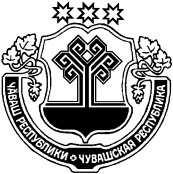 ЧУВАШСКАЯ РЕСПУБЛИКАЙĚПРЕÇ РАЙОН АДМИНИСТРАЦИЙĚ ЙЫШĂНУ07.11. 2019       № 674Йěпреç поселокě АДМИНИСТРАЦИЯИБРЕСИНСКОГО РАЙОНА ПОСТАНОВЛЕНИЕ07.11.2019       № 674поселок ИбресиГорбунов С.В.-глава администрации  Ибресинского района, председатель  комиссии;Эскеров Х.К.-начальник ОМВД России по Ибресинскому району, заместитель председателя  комиссии;Богомолова И.К.- главный специалист - эксперт юридического сектора – секретарь комиссии.Члены:Андреев В.Н.-вр.и.о начальника отдела военного комиссариата  Ибресинского и Вурнарского районов Чувашской Республики (по согласованию);Чернов Р.В.- вр.и.о. начальника миграционного пункта ОМВД России  по Ибресинскому району (по согласованию);Мясникова Н.П.-главный врач БУ «Ибресинская ЦРБ» Минздрава Чувашии (по согласованию);Комиссарова С.А.-заместитель директора КУ «Центр занятости  населения Вурнарского района» Минтруда Чувашии (по согласованию);Захаров А.Л.-заведующий сектором специальных программ администрации Ибресинского района;Федорова Н.А.-заместитель главы администрации Ибресинского района – начальник отдела образования администрации Ибресинского района;Михайлов А.В.-  начальник отдела уголовного розыска ОМВД России по Ибресинскому району;Софронова М.Н.-заведующий детской библиотекой ЦБС Ибресинского района;Трофимова С.Г.-руководитель - методист Центра методического и психолого-педагогического сопровождения отдела образования администрации Ибресинского районаЧĂВАШ РЕСПУБЛИКИЧУВАШСКАЯ РЕСПУБЛИКАЙĚПРЕÇ РАЙОНĚН АДМИНИСТРАЦИЙĚЙЫШĂНУ07.11.2019          № 675Йěпреç поселокěАДМИНИСТРАЦИЯ ИБРЕСИНСКОГО РАЙОНА ПОСТАНОВЛЕНИЕ07.11.2019         № 675поселок ИбресиФедорова Н.А. Трофимова С.Г.Богомолова И.К.заместитель главы администрации Ибресинского района - начальник отдела образования администрации Ибресинского района,  председатель комиссии; руководитель - методист  Центра психолого-педагогического сопровождения отдела образования администрации Ибресинского района; заместитель  председателя комиссии.главный специалист-эксперт юридического сектора администрации Ибресинского района,ответственный секретарь комиссии по делам несовершеннолетних и защите их прав;Члены:Эскеров Х.К.Носков А.Н.Демидова Л.А.начальник ОМВД России по Ибресинскому району (по согласованию);заместитель начальника Канашского межмуниципального филиала ФКУ УИИ УФСИН России по ЧР – Чувашии (по согласованию);главный специалист-эксперт отдела образования администрации Ибресинского района, выполняющий функции органа опеки и попечительства;Никифорова Ф.В.общественный помощник по Ибресинскому району Уполномоченного по правам ребенка в Чувашской Республике, методист по юридическим вопросам отдела образования администрации Ибресинского района;Разномазова Л.Н.заведующий отделением социальной помощи семье и детям БУ «Ибресинский ЦСОН» Минтруда Чувашии (по согласованию);Комиссарова С.А.заместитель директора КУ «Центр занятости  населения Вурнарского района» Минтруда Чувашии (по согласованию);Алексеева И.В.педагог-психолог, куратор Ибресинского района КОУ «Порецкий детский дом им. И.Н. Ульянова» Минобразования Чувашии (по согласованию); Купранов П.А.Кузнецова А.А.начальник ОНД и ПР по Ибресиснкому району                                    УНД и ПР ГУ МЧС России по Чувашской Республике майор внутренней службы;врач-педиатр участковый БУ "Ибресинская ЦРБ" Минздрава Чувашии (по согласованию);Софронова М.Н.заведующая детской библиотекой МБУК «Централизованная библиотечная система» Ибресинского района;ЧĂВАШ РЕСПУБЛИКИЧĂВАШ РЕСПУБЛИКИЧУВАШСКАЯ РЕСПУБЛИКАЧУВАШСКАЯ РЕСПУБЛИКАЙĚПРЕÇ РАЙОН АДМИНИСТРАЦИЙĚ ЙЫШĂНУ08.11.2019г.    № 676ЙěпреçпоселокěЙĚПРЕÇ РАЙОН АДМИНИСТРАЦИЙĚ ЙЫШĂНУ08.11.2019г.    № 676Йěпреçпоселокě АДМИНИСТРАЦИЯИБРЕСИНСКОГО РАЙОНАПОСТАНОВЛЕНИЕ08.11.2019 г.    № 676поселок Ибреси АДМИНИСТРАЦИЯИБРЕСИНСКОГО РАЙОНАПОСТАНОВЛЕНИЕ08.11.2019 г.    № 676поселок ИбресиОб утверждении Положения об оплате труда работников муниципального казенного учреждения «Центр финансового и хозяйственного обеспечения» Ибресинского района осуществляющих профессиональную деятельность по профессиям рабочихОб утверждении Положения об оплате труда работников муниципального казенного учреждения «Центр финансового и хозяйственного обеспечения» Ибресинского района осуществляющих профессиональную деятельность по профессиям рабочихОб утверждении Положения об оплате труда работников муниципального казенного учреждения «Центр финансового и хозяйственного обеспечения» Ибресинского района осуществляющих профессиональную деятельность по профессиям рабочихУТВЕРЖДЕНО Постановлением администрации Ибресинского района Чувашской Республики от 08.11.2019г. №676Профессиональные квалификационные группыРазмер оклада, рублейРазмер повышающего коэффициентаОбщеотраслевые профессии рабочих первого уровня34991 квалификационный уровень34990,052 квалификационный уровень34990,10Общеотраслевые профессии рабочих второго уровня38441 квалификационный уровень38440,112 квалификационный уровень38440,3№ппВиды компенсационных выплатРазмер1.Выплаты работникам, занятым на тяжелых работах, работах с вредными и (или) опасными и иными особыми условиями оплаты труда, по результатам аттестации рабочих местдоплата в размере не менее 4 процентов оклада, установленного для различных видов работ с нормальными условиями трудаПримечание. Условия предоставления доплат в зависимости от класса условий труда, минимальный размер повышения оплаты труда устанавливаются Министерством здравоохранения и социального развития Российской Федерации2.Повышенная оплата за работу в выходные и нерабочие праздничные дниоплата труда осуществляется в соответствии со статьей 153 Трудового кодекса Российской Федерации3.Доплата за работу в ночное время (с 22 часов до 6 часов)доплата - 40 процентов оклада (рассчитанного за час работы) за каждый час работы в ночное время4.Повышенная оплата за сверхурочную работуоплата труда осуществляется в соответствии со статьей 152Трудового кодекса Российской Федерации5.Доплата за совмещение профессий (должностей), за расширение зон обслуживания, за увеличение объема работы или исполнение обязанностей временно отсутствующего работника без освобождения от работы, определенной трудовым договоромразмер доплаты и срок, на который она устанавливается, определяются по соглашению сторон трудового договора с учетом содержания и (или) объема дополнительной работы